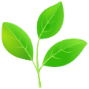 ①　担当地域での民生委員･児童委員活動(見守り活動等)を振り返り、ご自身が感じたことについてお聞かせください。②　民生委員児童委員協議会の活動（定例会、部会・委員会活動等）を振り返り、ご自身が感じたことについてお聞かせください。　③　民生委員･児童委員活動や、民生委員児童委員協議会活動をこれまで以上に充実させていくために、今後、市や社協(事務局)に対し、さらにどのような支援があればよいと思いますか。　④　退任委員の方にお聞きします。　再任しなかった理由は何ですか。※該当するものに、☑をお願いします。（複数回答可）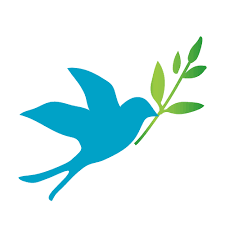 　　 　□　体調が悪い　　□　家事や仕事との両立が難しかった　　□　家庭の事情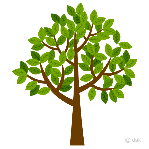 □　その他（　　　　　　　　　　　　　　　　　　　　　　　　　　　　　）